陕西省留学人员科技活动择优资助
项目申请表姓 名	 	 工作单位   	 隶属部门   	 申请年度   	陕西省人力资源和社会保障厅印制填表须知1、	本表由陕西省人力资源和社会保障厅统一印制。2、	本表作为留学人员申请陕西省留学人员科技活动择优资助项目 用表。3、	对表中的有关栏目，分别由单位或个人如实、认真填写，字迹 要端正、清晰。4、	表内项目本人没有的，一律置空。5、	填表前请阅读“填表说明”（附后），有问题可向表格印制部门咨 询。一、申请人基本情况二、申请人在国内外学习、进修、工作业绩简介（1500字左右）1、申请人学习、进修、工作情况；2、最能代表申请人贡献和水平的论文、著作、设 计、专利等，并注明发表时间、刊物名称、专利号等；3、贡献、水平以及所产生的社 会和经济效益。三、项目简介（限1500字）1、项目研究的目的和意义、拟解决的关键问题；2、拟采取的研究方法、技术路线并 做可行性分析；3、预期目标成果，社会或经济效益；4、已具备的研究条件四、经费预算五、审核意见六、评审及核准意见填表说明申请类别：填写所要申报的项目类别。包括重点、优秀和启动三类。出生地：只填写省、自治区、直辖市；岀生在国外的，填写出生国 家名称。毕业时间：取得最高学历的毕业时间。毕业学校：取得最高学历的毕业学校。取得学位：取得的最高学位。关于获国家奖励情况的填写：奖励种类：国家自然科学奖、国家发明奖、国家科技进步奖，以及省 部级奖等；获奖等级：排名及年度均按获奖证书的等级、排名和年度填写。隶属部门：单位上级主管部门名称。项目类别：指申请资助经费的项目属哪一级项目任务。项目具体划分如下：（1）	国际项目：国际合作研究项目；（2）	国家项目：国家攻关项目、国家重大基础研究项目、国家重点基 金项目、国家863计划项目、国家火炬项目、国家星火计划项目，以及国 家级其它项目等；（3）	省部项目：省部级重点项目、省部级其它项目；（4）	地市项目：地市级重点项目、地市级其它项目；（5）	军队项目：全军重点项目、大军区（军兵种）级重点项目、军级 重点项目，以及全军其它项目。经费预算：在预算支出栏中列岀支出科目（如：仪器设备费、实验材料 费、科研业务费、实验室改费等）及预算金额。以下科目支出一律不予资助：（1 ）购置交通运输、声像、复印设备；（2 ） 土建、实验室扩建等。附件22020年度陕西省留学人员科技活动择优资助项目申报汇总表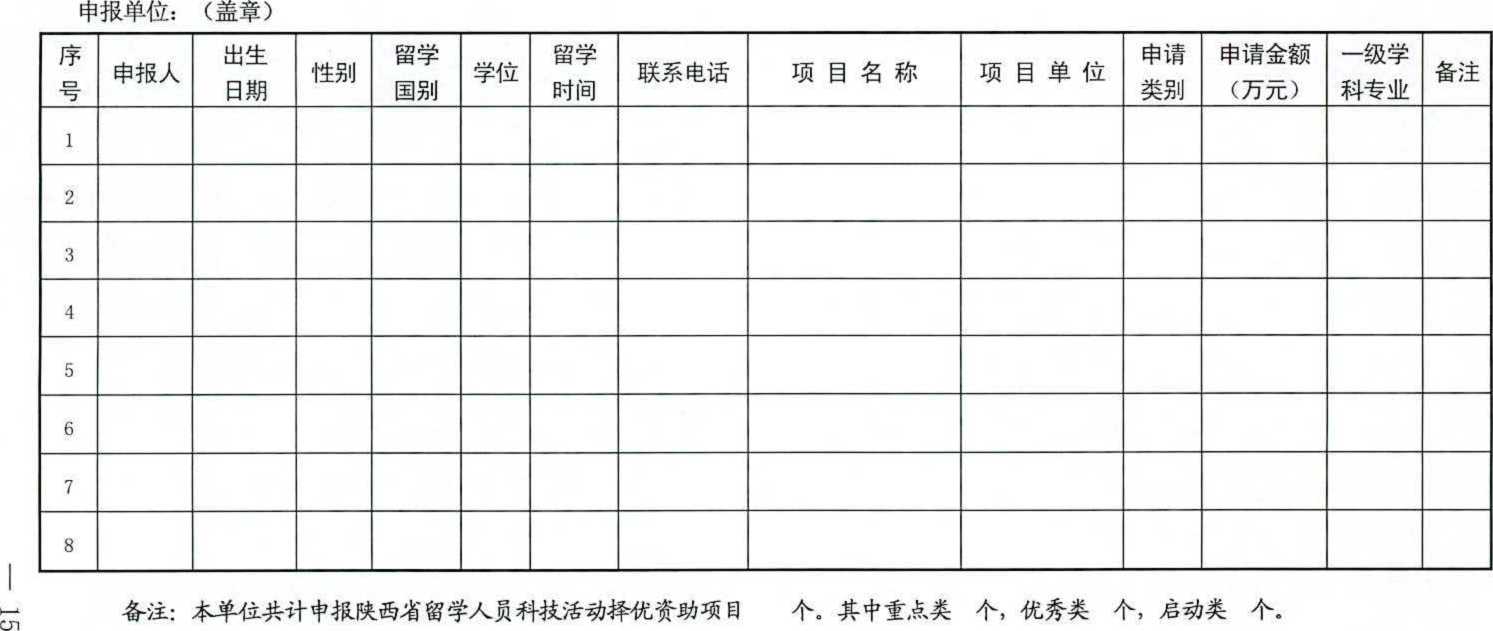 姓名申请类别申请类别申请类别申请类别相片性别民族民族民族民族身份证/护照号身份证/护照号身份证/护照号身份证/护照号相片出生日期出生日期出生地出生地出生地出生地出生地出生地出生地出生地出生地相片从事专业从事专业技术职务技术职务相片毕业学校毕业学校毕业时间毕业时间取得学位取得学位取得学位取得学位博导是、否是、否留学国别留学国别留学起止年月留学起止年月留学起止年月留学起止年月现居住地址现居住地址邮编电 话电 话电子邮箱电子邮箱获国家奖励情况获国家奖励情况获国家奖励情况获国家奖励情况获国家奖励情况获国家奖励情况获国家奖励情况获国家奖励情况获国家奖励情况获国家奖励情况获国家奖励情况获国家奖励情况获国家奖励情况获国家奖励情况获国家奖励情况获奖项目名称获奖项目名称获奖项目名称获奖项目名称奖励名称奖励名称奖励名称等级等级排名排名获奖年度获奖年度获奖年度获奖年度主要学术兼职主要学术兼职主要学术兼职主要学术兼职主要学术兼职主要学术兼职主要学术兼职主要学术兼职主要学术兼职主要学术兼职主要学术兼职主要学术兼职主要学术兼职主要学术兼职主要学术兼职学术团体名称学术团体名称学术团体名称学术团体名称学术团体名称兼职时间兼职时间兼职时间兼职时间兼职时间兼职时间兼任职务兼任职务兼任职务兼任职务工作单位名称工作单位名称工作单位名称隶属部门隶属部门隶属部门单位类别单位类别单位类别机关 事业 企业机关 事业 企业机关 事业 企业机关 事业 企业机关 事业 企业机关 事业 企业联系电话联系电话联系电话单位性质单位性质单位性质全民 集体 个体 合资 外资 其它全民 集体 个体 合资 外资 其它全民 集体 个体 合资 外资 其它全民 集体 个体 合资 外资 其它全民 集体 个体 合资 外资 其它全民 集体 个体 合资 外资 其它全民 集体 个体 合资 外资 其它全民 集体 个体 合资 外资 其它全民 集体 个体 合资 外资 其它全民 集体 个体 合资 外资 其它全民 集体 个体 合资 外资 其它全民 集体 个体 合资 外资 其它通讯地址及邮编通讯地址及邮编通讯地址及邮编通讯地址及邮编电子邮箱电子邮箱电子邮箱项目名称项目名称项目名称申请资金申请资金申请资金申请资金申请资金项目性质项目性质项目性质基础 应用开发基础 应用开发基础 应用开发基础 应用开发基础 应用开发基础 应用开发项目类别项目类别项目类别序号预算支岀项目金额（万元）同 行 专 家 意 见签名：	年 月 日所 在 单 位 意 见（盖章）年 月 H主 管 部 门 意 见（盖章）年 月 日专家组评审意见省人社厅组织专家对申请人业务素质、研究能力、学术思想、项目意义、方 案设计等进行综合评价，对资助类别和经费数额提出初步意见。专家组评审意见年 月 日省人 社 厅 核 准 意 见资助金额（万元）省人 社 厅 核 准 意 见年 月 日年 月 日